   04 апреля 2019 года в МДОУ «Детский сад № 5 «Ленок» прошло мероприятие «В гостях у сказки». Родители, под руководством воспитателя – Маковеевой Т.В., показали детям сказку «Заюшкина избушка». Большое спасибо родителям:Нечаевой Светлане Алексеевне (заяц), Мальцевой Татьяне Сергеевне (лиса), Ивановой Екатерине Владимировне (медведь), Солоницыной Марине Николаевне (бык), Кислицыной Марине Юрьевне (собака), Антоновой Марии Александровне (петух).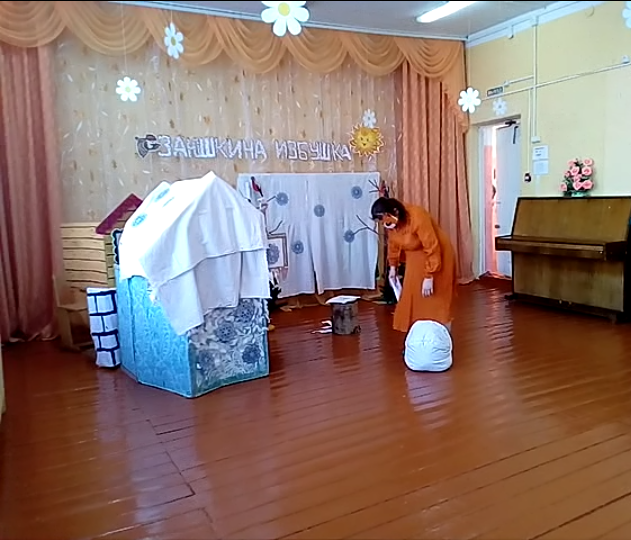 